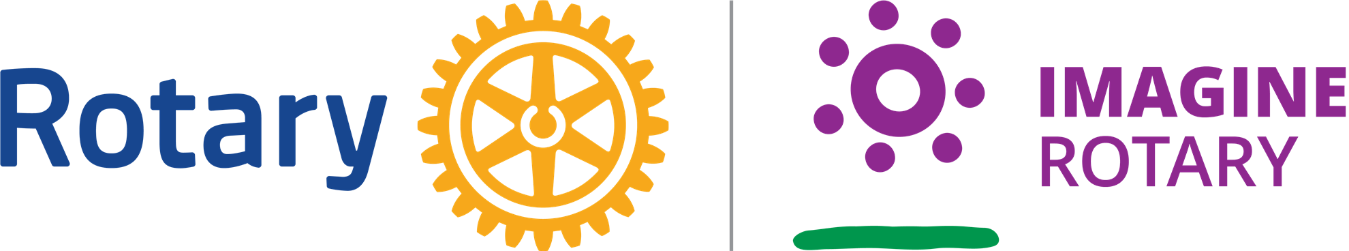 Hanover Rotary Club Notes2/15/23 Weekly MeetingPenny called the meeting to order at PM.  Blessing: HollyPledge: PennyAttending Members:   Judson, Michelle, Ken, Janice, Penny, Rickey, Vera, Robert, Holly, Brenda, Aimee, Sanjeev, GlennHonorary Rotarian: Visiting Rotarians: Guests:  Special Agent William Lopez, FBI from Richmond Field OfficeSergeant-at-Arms Report: Rickey gave a Sergeant-at-Arms report. 13 Rotarians present. 1 guestRickey searched long and hard for a good joke. It was a Valentine themed joke about a frog and a fortune teller.Happy/Sad Bucks: Penny is happy for going to the Rotary District Training session.Glenn is happy for his son and wife having a baby this week. It is his 4th grandchildAimee is happy for the donations received for Moments of Hope and those who participatedJudson is happy for Rickey finding him a chair he can get out ofJanice is happy to see Aimee again today – they met earlier tatHolly is happy to celebrating 20 years with the Y and her brother’s 40th birthday.Rotary Minute: Ken gave a Rotary Minute. February is World Understanding month. Rotary’s 118th birthday is in February (1905) It encourages participation in International projects.Announcements:Penny would like to know if anyone from the Club would like to attend a grant seminar to be eligible to get grants Feb 4 at 9 a.m. or Mar 20 at 6 p.m.Holly wants to know who can volunteer for Shrimp & Suds – please contact her if you will be able to help and did not sign up at the meetingJanice has posters for people to put up.Upcoming Hanover Rotary DatesFebruary 2023		February 22 – Club Social – 6:30 p.m. at Riverbound CafeMarch 2023		March 1 - Regular Meeting – Ryan Hudson, candidate for Board of SupervisorsMarch 8 – Shrimp & Suds Committee Meeting – 6:30 p.m. at Atlee Library March 11 - Service Project - Moments of Hope March 15 - Regular Meeting	March 22 - Shrimp N Suds Planning MeetingMarch 29 - Service Project – 12:30 – 4p.m.  FeedMore Project; More information to comeProgram:Special Agent Lopez works in Federal Civil Right Violations. The FBI has 56 field offices throughout the country. There are many operational programs including counterterrorism, counter intelligence and cyber security. The Richmond Field office is responsible for 70 counties in Virginia. There are about 70-80 agents that work there.One of the mission priorities is to protect civil rights. Three types:Color of law violations (abusing powers given by the government)Hate crimesFACE (Freedom of Access to Clinic Entrances)There are certain elements that must be proven before a conviction can be obtained: color of law, willfulness, protected rights (4th, 8th, and 14th amendment rights)After Judson led the Club in the 4-Way Test, Penny adjourned the meeting at 7:37 p.m. 								Michelle Nelms	